Pracovní list: Dusíkaté derivátyDo rámečků doplň charakteristickou skupinu tak, aby jsi vytvořil vzorec příslušného derivátu uhlovodíku a sloučeninu pojmenuj.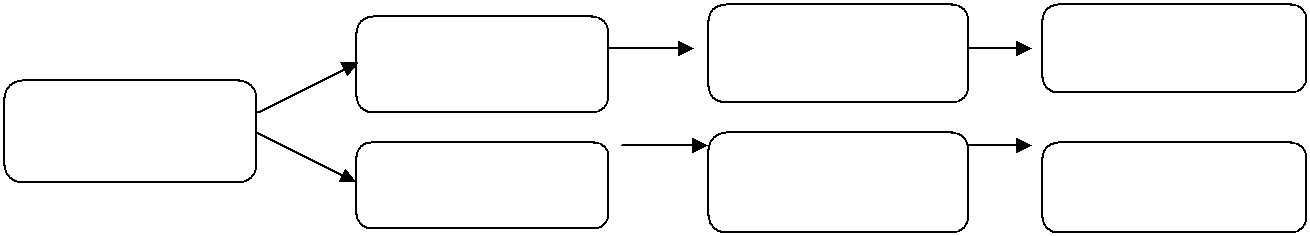 Doplň:Mezi dusíkaté deriváty patří ……………………………….a ………………………………………….……………………………mají v molekule skupinu -NH2. Jejich nejvýznamnějším zástupcem je………………………….., který se používá k výrobě ………………………………………….……V molekulách nitroderivátů se vždy vyskytuje skupina ………………, významným zástupce je……………………………………. Nitroderiváty se uplatňují většinou při výrobě …………………Řešením tajenky je jméno významného fyzika. Vypracuj krátký referát o jeho životě, doplň vlastní kresbou jeho portrétu.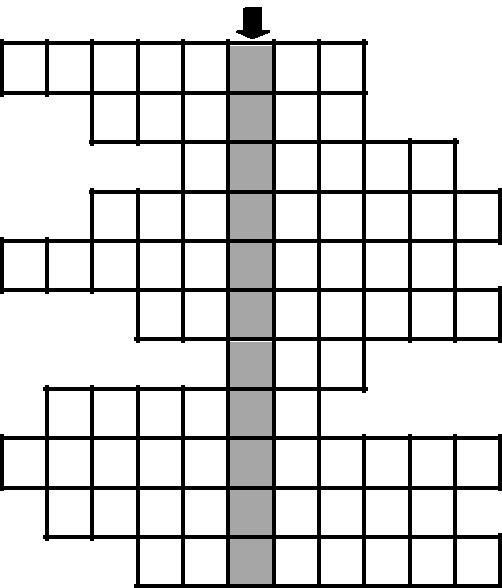 1234567891011deriváty uhlovodíků, které se odvozují nahrazením jednoho nebo více atomů vodíku dusíkemnázev sloučeniny C6H5 – NH2vzorec sloučeniny tetraflourethylentriviální název sloučeniny trichlormethan CHCl3název sloučeniny CH3 – CH2 – NO2triviální název sloučeniny CHI3charakteristická skupina nitroderivátůjiný název pro výbušninu TNTnázev žluté krystalické látky C6H5 – NO2název sloučeniny vinylchlorid CH2 = CHClF, Cl, Br, I patří do skupiny …Tajenka: _________________________________Přiřaď k sobě chemické a triviální názvy organických sloučenin:toluen	ethenacetylen	2,4,6 - trinitrotoluenethylen	benzenaminjodoform	methylbenzentritol	trichlormethananilin	ethynchloroform	trijodmethan                                                                                                                                   M.Haminger, BiGy Brno 2023©6. Doplň vzorce dusíkatých derivátů a ke každému napiš jejich využití.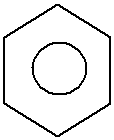 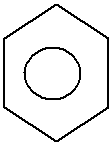 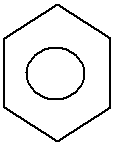 Oprav chyby v textu:Nitrosloučeniny jsou organické sloučeniny, které vzniknou nahrazením jednoho nebo více atomůuhlíku nitroskupinou – NH2. Aminosloučeniny jsou organické sloučeniny, které vzniknou nahrazením jednoho nebo více atomů vodíku v amoniaku aminoskupinou – NO2.Přiřaď k sobě název organické sloučeniny, chemický vzorec a skupinu.acetylen	aromatické uhlovodíkytoluen	alkenypropan	nitroderivátybuta – 1,3 – dien	cykloalkanyethylen	alkynyanilin	halogenderivátyjodoform	alkanycyklohexan                                             alkadienynitromethan	aminoderiváty-aminyCH2=CH–CH=CH2CH3 – CH2 – CH3CHI3CH2 = CH2C6H5 – NH2C6H5 – CH3 CH3 – NO2 CH≡CH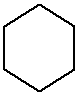         H        HHH           |           ||H− C−HH− C−HH− C−HH− C−H         |         ||aminoderivát-aminnitroderivát2. Doplň schéma:2. Doplň schéma:2. Doplň schéma:obsahujíobsahujínapř.obsahujíobsahujínapř.skupinu – NO2skupinu – NO2dusíkaté derivátydusíkaté derivátydusíkaté derivátyaminoderivátyobsahujíobsahujínapř.aminoderivátyskupinu – NH2skupinu – NH2např.skupinu – NH2skupinu – NH2NITROBENZEN2,4,6 - TRINITROTOLUEN2,4,6 - TRINITROTOLUENANILIN7. Zopakuj si názvosloví nitroderivátů:7. Zopakuj si názvosloví nitroderivátů:7. Zopakuj si názvosloví nitroderivátů:1. nitromethan1. nitromethan2. C6H5 – NH2 (anilin=benzenamin)3. CH3 – CH2 – NO23. CH3 – CH2 – NO24. 2 – nitropropan         X     propan-2-amin5. nitrocyklohexan5. nitrocyklohexan6. 2,4,6 – trinitrotoluen (TNT)6. 2,4,6 – trinitrotoluen (TNT)7. CH3 – NH27. CH3 – NH28. ethylamin9. C6H5 – NO29. C6H5 – NO210. CH3 – CH2 – CH2 – NH210. CH3 – CH2 – CH2 – NH211.CH3 – CH2 – CH2 – CH2 – NO2CH3 – CH2 – CH2 – CH2 – NO212. nitrocyklobutan13.2,3 – dimethyl – 2,3 - dinitrobutan2,3 – dimethyl – 2,3 - dinitrobutan14. 1,2 - dinitroethan15.1,3 - dinitrobenzen16. 1-chlor-3-nitrobenzen